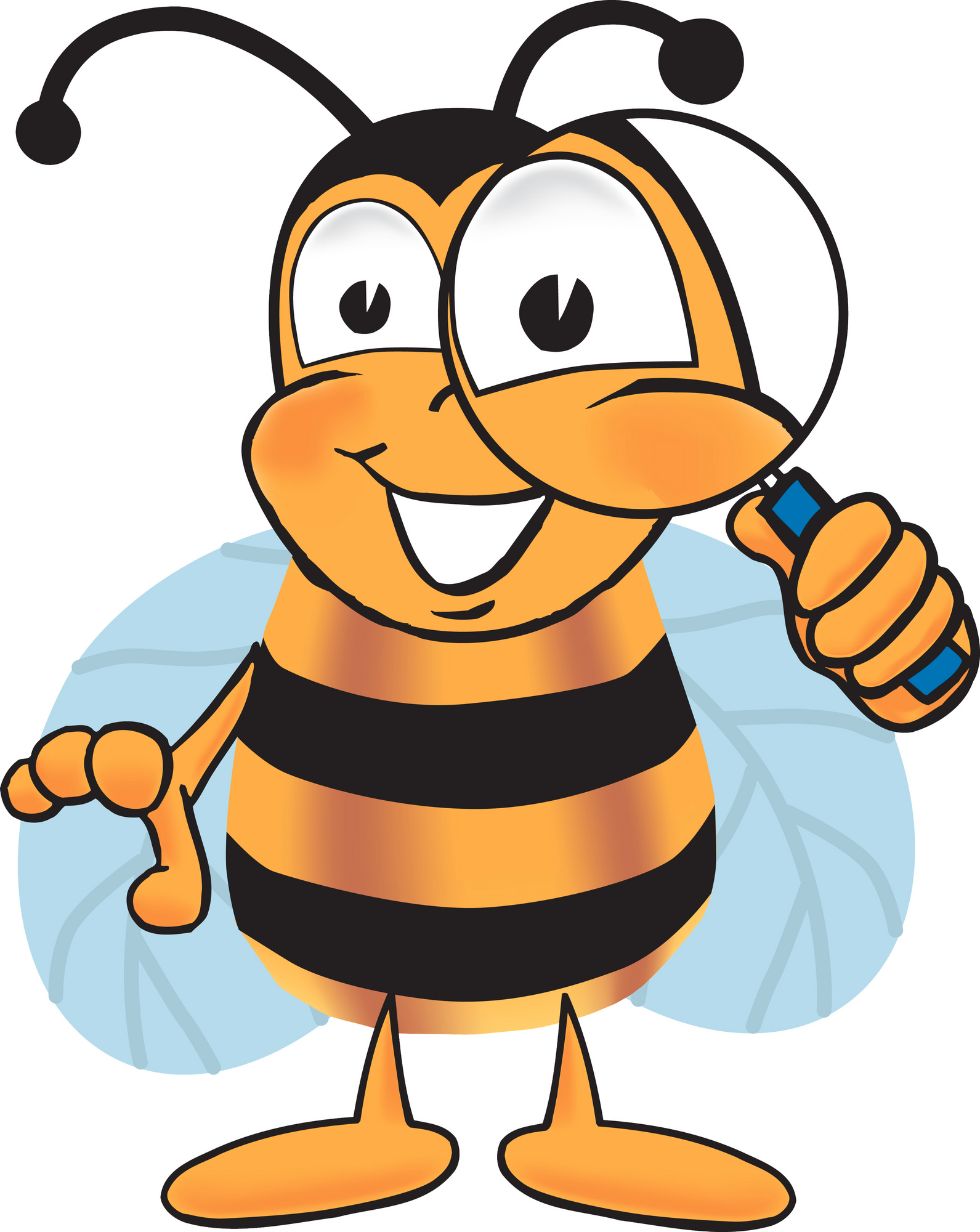 May 8-12 HomeworkMonday-Wordly Wise Lesson 13 pages________________,  Math Chapter 10-lesson 10.1.  *Biography report.Tuesday-Wordly Wise Lesson 13 page______________, Math lesson 10.2.  *Biography report.Wednesday-Wordly Wise handout, Math lesson 10.3. *Biography report.Thursday-Wordly Wise draw, Math lesson 10.4. *Biography report.Friday-Wordly Wise test.  Biography report due by 5:00 p.m.*The students have had 1 hour or more each day in class to work on the biography reports for a couple of weeks.  They know how much they concentrated on this during that time and how much more work they need to do.  It is due by 5:00 p.m. on Friday.  I will be turning off editing at that time.                            Important DatesMay 8-District Art Show reception 6:00-8:00 All invitedMay 12-Biography reports dueMay 13-Berryessa Art and Wine Festival 10:00-5:00 p.m.May 29-Memorial Day-no schoolJune-Second Grade Picnic, June 7 at Cataldi ParkJune 9-Last day of school.  Dismissal at 1:00